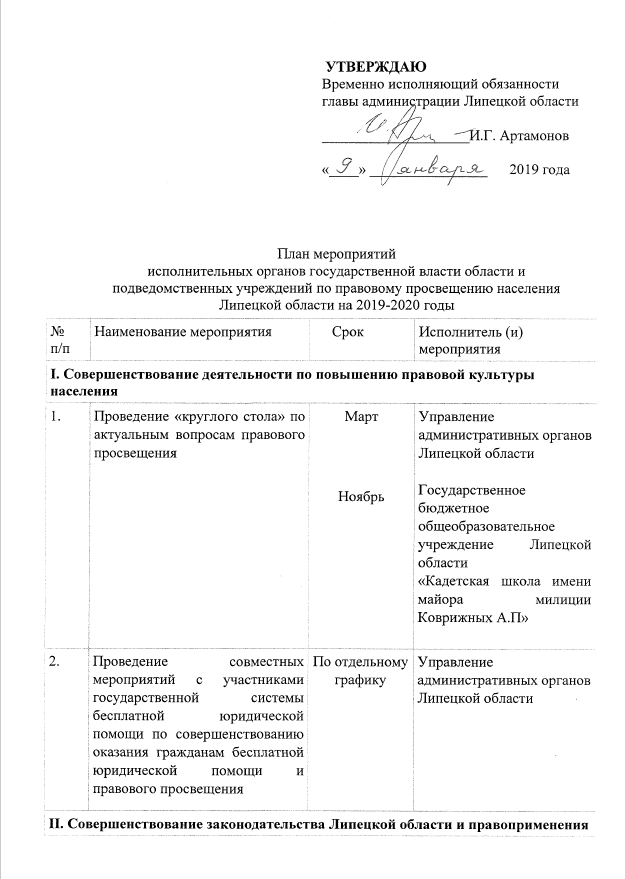 * Исполнители мероприятий Плана (стоящие в перечне исполнителей первыми) 1 раз в полугодие не позднее 15 календарных дней с даты окончания отчетного периода направляют в управление административных органов Липецкой области отчет о выполнении мероприятий Плана для доклада главе администрации Липецкой области.3.Мониторинг правоприменения федеральных и областных нормативных правовых актов и подготовка предложений по их совершенствованиюПостоянноИсполнительные органы государственной власти Липецкой областиПривлечение общественности  к обсуждению проектов законов Липецкой области, затрагивающих права и свободы граждан, на официальных сайтах исполнительных органов государственной власти Липецкой области в сети «Интернет»ПостоянноИсполнительные органы государственной власти Липецкой областиРазмещение в местах, доступных для граждан, в сети «Интернет» информации в соответствии с Федеральным законом от 21.11.2011 №324-ФЗ «О бесплатной юридической помощи в Российской Федерации»ПостоянноИсполнительные органы государственной власти Липецкой областиРазмещение на официальном Интернет-сайте администрации Липецкой области, сайтах исполнительных органов государственной власти Липецкой области информационных материалов по антикоррупционному воспитанию населения Липецкой областиЕжегодноУправление по вопросам противодействия коррупции, контроля, проверки исполнения администрации Липецкой области, управление информатизации администрации Липецкой области, исполнительные органы государственной власти Липецкой области, подведомственные им учрежденияРазмещение на сайтах, стендах исполнительных органов государственной власти Липецкой области, подведомственных им учреждений необходимой информации по вопросам компетенции, включающей нормативные правовые акты Российской Федерации и Липецкой области, а также их актуализация по каждому направлению деятельностиПостоянноИсполнительные органы государственной власти Липецкой области, подведомственные им учрежденияОказание гражданам бесплатной юридической помощи в соответствии с Законом Липецкой области от 01.03.2013 №132-ОЗ «О бесплатной юридической помощи на территории Липецкой области»ПостоянноИсполнительные органы государственной власти Липецкой области, подведомственные им учреждения Тематический прием граждан по направлениям сферы деятельности По отдельным графикамИсполнительные органы государственной власти Липецкой области, подведомственные учрежденияЛичный прием граждан руководителями администрации области, структур администрации области, исполнительных органов государственной власти, подведомственных учреждений согласно ежемесячным графикам личного приемаВ течение годаИсполнительные органы государственной власти Липецкой области, подведомственные им учрежденияПроведение рабочих совещаний с подведомственными учреждениями по практике применения федеральных законов и иных нормативных правовых актов РФ (актуальные вопросы, судебный обзор), включая Федеральный закон от 05.04.2013 №44-ФЗ «О контрактной системе в сфере закупок товаров, работ, услуг для обеспечения государственных и муниципальных служащих», Федеральный закон от 18.07.2011 № 223-ФЗ «О закупках товаров, работ, услуг отдельными видами юридических лиц»; Федеральный закон от 25.12.2008 № 273-ФЗ «О противодействии коррупции»По отдельным графикамИсполнительные органы государственной власти Липецкой областиПроведение выездных мероприятий в муниципальных образованиях Липецкой области в целях проведения информационно – разъяснительной работы по проблемным вопросам в соответствующей сфере деятельностиПо отдельным графикамИсполнительные органы государственной власти Липецкой областиПроведение образовательно-организационных мероприятий, направленных на повышение правовой грамотности населения в сфере здравоохраненияЕжемесячноУправление здравоохранения Липецкой областиОказание методической помощи участникам государственной системы бесплатной юридической помощи по вопросам предоставления гражданам бесплатной юридической помощи ПостоянноУправление административных органовЛипецкой областиIІI. Правовое воспитание детей и молодежиIІI. Правовое воспитание детей и молодежиIІI. Правовое воспитание детей и молодежиIІI. Правовое воспитание детей и молодежиТематические заседания Клуба выпускников организаций для детей-сирот и детей, оставшихся без попечения родителейВ течение годаУправление образования и науки Липецкой областиПроведение классных часов на темы: «Экстремизм в России: понятие, виды, способы противодействия», «О мерах ответственности за коррупционные деяния»В течение годаУправление образования и науки Липецкой области;Профессиональные  образовательные организацииПроведение бесед на темы: «Права и обязанности несовершеннолетних в соответствии с действующим законодательством», «Правовые основы привлечения граждан к уголовной и административной ответственности»Март, октябрьУправление образования и науки Липецкой области;Профессиональные  образовательные организацииПроведение профилактических мероприятий, в том числе индивидуального характера, связанных с проблемами наркомании, токсикомании, алкоголизма и преступностиВ течение годаУправление образования и науки Липецкой области;Профессиональные  образовательные организацииЗаседания Советов профилактики правонарушений профессиональных образовательных организацийПо отдельным графикамУправление образования и науки Липецкой области;Профессиональные образовательные организацииПроведение «круглых столов» на тему: «От безответственности до преступления один шаг»ЕжеквартальноУправление образования и науки Липецкой области;Профессиональные образовательные организацииПроведение мероприятий и практических занятий по повышению правовой культуры  студентов профессиональных образовательных организаций и образовательных организаций высшего образования, находящихся на территории Липецкой области, при прохождении практики в исполнительных органах государственной властиЕжегодноИсполнительные органы государственной власти Липецкой областиОрганизация мероприятий (семинаров, лекций, бесед, дней правовых знаний), посвященных изучению законодательства, правовому воспитанию обучающихся и профилактике правонарушений В течение годаУправление образования и науки Липецкой области;Профессиональные образовательные организации, общеобразовательные организации, организации для детей-сирот и детей, оставшихся без попечения родителейПроведение профилактических бесед на темы толерантности, недопущения межнациональной вражды и экстремизма с разъяснением административной и уголовной ответственности подростков и их законных представителей в целях повышения уровня правосознания несовершеннолетнихВ течение годаУправление образования и науки Липецкой области;Профессиональные образовательные организации, общеобразовательные организации, организации для детей-сирот и детей, оставшихся без попечения родителейПроведение мероприятий по вопросам безопасного поведения в глобальной сети Интернет, киберпреступности среди молодежиВ течение годаУправление образования и науки Липецкой области;Профессиональные образовательные организации, общеобразовательные организации, организации для детей-сирот и детей, оставшихся без попечения родителейЕдиный урок прав человека10 декабряУправление образования и науки Липецкой области, общеобразовательные организации, профессиональные образовательные организацииВсероссийский  день правовой помощи детямНоябрьУправление образования и науки Липецкой области, управление административных органов Липецкой области, общеобразовательные организации, ОБУК «Липецкая областная юношеская библиотека»Проведение открытых семинаров «Актуальные вопросы российского законодательства»1 раз в годГБУК «Липецкая областная универсальная научная библиотека»Проведение цикла правовых занятий «В профессию со знаниями» для студентов по работе со справочно-правовыми системами 2 раза в годГБУК «Липецкая областная универсальная научная библиотека»Проведение цикла книжных выставок «Права человека - твои права»2019 годОБУК «Липецкая областная юношеская библиотека» Проведение книжной выставки «Права потребителя» Март 2019ОБУК «Липецкая областная юношеская библиотека», ОБУК «Липецкая областная специальная библиотека для слепых» Проведение  экспресс - викторины по правам несовершеннолетних «Знай права смолоду»Апрель 2019ОБУК «Липецкая областная юношеская библиотека»Проведение урока-размышления «Жизнь без вредных привычек»Апрель 2019ОБУК «Липецкая областная специальная библиотека для слепых»Проведение  интерактивной игровой программы-экскурса «Во славу Отечества»Июнь 2019ОБУК «Липецкая областная специальная библиотека для слепых»  Проведение книжной выставки  «Российский флаг – державы символ»Август 2019ОБУК «Липецкая областная специальная библиотека для слепых»  Проведение  часа информации «Мы вместе против террора» Сентябрь 2019 ОБУК «Липецкая    областная специальная библиотека для слепых»  Проведение   встреч с инспектором по делам несовершеннолетних на тему: «Закон. Поступок, ответственность»Сентябрь 2019ОБУК «Липецкая областная юношеская библиотека» Проведение встречи со специалистами справочно-правовых систем «Гарант порядка»Сентябрь 2019ОБУК «Липецкая областная юношеская библиотека»Проведение  правового турнира «Будущее за тобой»Октябрь 2019ОБУК «Липецкая областная юношеская библиотека»Проведение деловой игры «Право быть гражданином» для старшеклассников Ноябрь 2019ОБУК «Липецкая областная юношеская библиотека» «Консультант спешит на помощь»: встреча со специалистами справочно-правовых системНоябрь 2019ОБУК «Липецкая областная юношеская библиотека»Проведение правовой игры «Гражданин России – это звучит гордо!»Декабрь 2019ОБУК «Липецкая областная юношеская библиотека» Проведение интеллектуальной викторины ко Дню Конституции РФ «Конституция РФ живет, работает, действует»Декабрь 2019ОБУК «Липецкая областная юношеская библиотека»Проведение цикла книжных выставок «Правовое поле молодежи»2020 годОБУК «Липецкая областная юношеская библиотека» Проведение  обзора правовой литературы, экспресс-викторины «Права потребителя – молодежи»Март 2020ОБУК «Липецкая областная юношеская библиотека»Проведение  бесед «Чистому городу – чистое слово»Апрель 2020ОБУК «Липецкая областная юношеская библиотека» Проведение ситуативной игры «Формула воспитания» по профилактике асоциального поведения в обществе Сентябрь 2020ОБУК «Липецкая областная юношеская библиотека»  Проведение деловой игры для старшеклассников «Твои гражданские права»Октябрь 2020ОБУК «Липецкая областная юношеская библиотека»  Проведение встречи «Законы, которые нас защищают» со специалистами справочно-правовых систем Октябрь 2020ОБУК «Липецкая областная юношеская библиотека»  Проведение правового диалога «Молодежь. Закон. Общество» с участием инспектора по делам несовершеннолетних, психолога Ноябрь 2020ОБУК «Липецкая областная юношеская библиотека»  Проведение встречи со специалистами справочно-правовых систем «В мире права и закона»Ноябрь 2020ОБУК «Липецкая областная юношеская библиотека» Проведение правового обзора «Конституция РФ– основной закон»Декабрь 2020ОБУК «Липецкая областная юношеская библиотека»Оказание консультации по работе с правовыми системами2019-2020 гг. по мере необходимостиОБУК «Липецкая областная юношеская библиотека» Оказание правовой помощи несовершеннолетним гражданам при проведении мероприятий по профессиональной ориентации В течение годаПодведомственные областные государственные учреждения службы занятости населенияПроведение областного конкурса среди старшеклассников «Подросток и закон»Ежегодно ОБУК «Липецкая областная юношеская библиотека»Проведение бесед (иных форм работы) по правовой тематике с несовершеннолетними, попавшими в трудную жизненную ситуациюПостоянноПодведомственные учреждения управлению социальной защиты населения Липецкой области IV. Правовое воспитание иных категорий гражданIV. Правовое воспитание иных категорий гражданIV. Правовое воспитание иных категорий гражданIV. Правовое воспитание иных категорий гражданПроведение «круглого стола», посвященного всемирному дню охраны трудаЕжегодно II квартал годаУправление труда и занятости Липецкой областиРазмещение в средствах массовой информации  аудиороликов по вопросам охраны трудаВ течение годаУправление труда и занятости Липецкой областиПроведение заседаний межведомственных комиссий по охране труда (в части рассмотрения вопросов соблюдения норм действующего законодательства об охране труда) В течение годаУправление труда и занятости Липецкой областиПроведение заседаний областной трехсторонней комиссии по регулированию социально – трудовых отношений в Липецкой области (в части рассмотрения вопросов соблюдения законодательства, регулирующего вопросы занятости населения, трудовых отношений и иных непосредственно связанных с ними отношений)В течение годаУправление труда и занятости Липецкой областиВыпуск информационного бюллетеня «Ресурс-48»ЕжеквартальноУправление труда и занятости Липецкой областиОрганизация консультационных пунктов в рамках проведения ярмарок вакансий и учебных рабочих местПо отдельным графикамУправление труда и занятости Липецкой области, подведомственные областные государственные учреждения службы занятости населения Организация постоянно действующих консультационных пунктов для граждан предпенсионного возрастаПостоянноПодведомственные управлению труда и занятости Липецкой области областные государственные учреждения службы занятости населенияОрганизация консультационных пунктов для граждан, проживающих в отдаленных населенных пунктах, посредством работы мобильных офисов государственной службы занятости населения По отдельным графикамПодведомственные управлению труда и занятости Липецкой области областные государственные учреждения службы занятости населенияПроведение семинаров с работодателями (представителями кадровых служб) по вопросам соблюдения действующего законодательства в сфере занятости населения, квотирования рабочих мест для лиц, особо нуждающихся в социальной защите В течение года Подведомственные управлению труда и занятости Липецкой области областные государственные учреждения службы занятости населенияВыездные совещания с главами сельских поселений и заинтересованными службами городов и районов области по вопросам недропользования, водопользования, особо охраняемых природных территорий и экологической экспертизы, охраны окружающей среды на территории Липецкой областиЕжеквартальноУправление экологии и природных ресурсов Липецкой областиПодготовка ежегодного доклада «Состояние и охрана окружающей среды Липецкой области»    ЕжегодноУправление экологии и природных ресурсов Липецкой областиИнформирование населения через средства массовой информации по правовых вопросах в сфере лесных отношений    ЕжемесячноУправление лесного хозяйства Липецкой областиУчастие в прямом телерадиоэфире, в передачах, связанных с хозяйственной, надзорной и противопожарной тематикой в лесахЕжегодноУправление лесного хозяйства Липецкой областиПроведение тематических лекции и бесед, направленных на законопослушное и безопасное поведение детей и их родителей, с приглашением представителей службы правоохранительных органов на темы : «Наркомания-знак беды», «Антитеррор: общие правила безопасности» ЕжеквартальноУправление физической культуры и спорта Липецкой областиПроведение семинара, посвященного Всероссийской акции «СТОП/ВИЧ/СПИД»ЕжеквартальноУправление физической культуры и спорта Липецкой областиПроведение бесед по правовой тематике в учреждениях социальной защиты населенияПостоянноУправление социальной защиты населения Липецкой областиОказание правовой помощи для социальной адаптации лиц без определенного места жительства и лиц, отбывающих наказание в виде лишения свободыПостоянноПодведомственные учреждения управлению социальной защиты населения Липецкой области Консультирование жителей Липецкой области в рамках областной акции «Социальный поезд «Забота»ПостоянноПодведомственные учреждения управлению социальной защиты населения Липецкой области Проведение выездных консультационных пунктов «Социально-правовая защита несовершеннолетних. Особенности адаптации детей-сирот и детей, оставшихся без попечения родителей, в семьях усыновителей, опекунов, приемных родителей. Льготы, предоставляемые многодетным и малообеспеченным семьям»ЕжеквартальноУправление образования и науки Липецкой области, управление социальной защиты населения Липецкой области, управление здравоохранения Липецкой области, комиссия по делам несовершеннолетних и защите их прав Липецкой областиПроведение бесед (иных форм работы) по правовой тематике с получателями социальных услугПостоянноПодведомственные учреждения управлению социальной защиты населения Липецкой области Информирование жителей Липецкой области  о мерах социальной поддержки различных категорий граждан в СМИ, теле-радиопрограммах и социальных сетяхЕжегодноУправление социальной защиты населения Липецкой области, подведомственные учрежденияЕженедельный выпуск страницы «Консультант» в областной газете «Липецкая газета». Выпуск традиционных полос в «Липецкой газете» в четверг» «Консультант», «Есть ответ!», «Правопорядок»2 раза в месяцВ течение годаУправление по делам печати, телерадиовещания и связи Липецкой областиОБУ «ИД «Липецкая газета»Бесплатные консультации юриста и нотариуса для граждан на базе общественной приемной областной газеты «Липецкая газета»ЕжемесячноУправление по делам печати, телерадиовещания и связи Липецкой областиПроведение тематических выпусков телепередач «Побеседуем», «Открытая студия»4 раза в неделюОБУ «ТРК «Липецкое время»Трансляция видеороликов, размещение стендов, плакатов в холлах амбулаторно-поликлинических отделений медицинских организаций на тему: «Антиобщественные проявления, профилактика алкоголизма, наркомании, табакокурения, ВИЧ-инфекции и профилактика туберкулеза», а также информации  о мерах по противодействию коррупции Ежедневно в течение 2019-2020 годовПодведомственные управлению здравоохранения Липецкой области медицинские организацииПроведение встреч, бесед с жителями многоквартирных домов по вопросам, касающимся  жилищно-коммунального хозяйстваВ течение годаГосударственное областное автономное образовательное учреждение дополнительного профессионального образования «Липецкий областной учебно-курсовой комбинат» (далее- ГОАОУ ДПО «ЛОУКК»Проведение выездных семинаров в г. Липецке по вопросам жилищно-коммунального хозяйства1 раз в квартал ГОАОУ ДПО «ЛОУКК»Проведение семинаров по тематикам региональных и национальных проектов:- «Чистая страна»;- «Создание комплексной отрасли по обращению с ТКО»;- «Питьевая вода»;- «Формирование комфортной городской среды»;- «Умный город» и др.1 раз в квартал ГОАОУ ДПО «ЛОУКК»Обучение членов многоквартирных домов, ТОС, ТСЖ по темам: «Государственная информационная система жилищно-коммунального хозяйства», «Энергосбережение в многоквартирных домах», «Благоустройство и озеленение», «Подготовка к отопительному сезону»1 раз в кварталГОАОУ ДПО «ЛОУКК»Предоставление информации по правовым вопросам в сфере лицензирования и декларирования розничной продажи алкогольной продукцииЕжегодноОКУ «Агентство содействия развитию торговой деятельности»Проведение семинара «Повышение правовой грамотности населения по вопросам защиты прав потребителей»ЕжегодноОКУ «Агентство содействия развитию торговой деятельности»Взаимодействие с саморегулируемыми организациями и некоммерческими объединениями по вопросам проведения контрольных мероприятий, предъявляемых обязательных требований и прав подконтрольных субъектов (проведение рабочих встреч, совещаний и др.)ЕжеквартальноГосударственная жилищная инспекция Липецкой областиПроведение семинаров с юридическими лицами и индивидуальными предпринимателями, осуществляющими деятельность по перевозке пассажиров и багажа легковым такси, по вопросам проведения контрольно-надзорных функций в соответствии с действующим законодательством Российской Федерации	ЕжеквартальноУправление дорог и транспорта Липецкой областиПроведение бесед по обучению населения Липецкой области действиям в чрезвычайных ситуациях, вызванных террористическими угрозамиЕжемесячноУправление дорог и транспорта Липецкой областиПроведение семинара с участием представителей управления Федеральной антимонопольной службы по Липецкой области для хозяйствующих субъектов, осуществляющих или планирующих осуществлять деятельность в сфере перевозок пассажиров и багажа легковым таксиЕжегодноУправление дорог и транспорта Липецкой областиПроведение «круглого стола» по вопросу организации парковочных мест для такси ЕжегодноУправление дорог и транспорта Липецкой областиПроведение профилактического информирования хозяйствующих субъектов по вопросам перевозки пассажиров и багажа легковым таксиЕжегодноУправление дорог и транспорта Липецкой области Проведение совместных мероприятий с Общественной палатой Липецкой области по правовому просвещению населенияПо отдельным графикамУправление имущественных и земельных отношений Липецкой областиНаправление информационных рассылок, проведение совещаний  с перевозчиками Липецкой области об изменениях в законодательстве Российской ФедерацииПостоянноУправление дорог и транспорта Липецкой области,ОКУ «Агентство автомобильного транспорта Липецкой области»Информирование граждан (пассажиров) о необходимости наличия проездного документа (билета) в целях возмещения вреда в соответствии с   Федеральным законом от 14.06.2012 № 67-ФЗ  
"Об обязательном страховании гражданской ответственности перевозчика за причинение вреда жизни, здоровью, имуществу пассажиров и о порядке возмещения такого вреда, причиненного при перевозках пассажиров метрополитеном"  ПостоянноУправление дорог и транспорта Липецкой области,ОКУ «Агентство автомобильного транспорта Липецкой области»Консультирование граждан по вопросам:компетенции и порядка деятельности учреждения, полномочий должностных лиц учреждения в сфере его деятельности;оснований, условий и порядка обжалования решений и действий учреждения и должностных лиц;порядка совершения гражданами юридически значимых действий и типичных юридических ошибках.Один раз в месяц  (второй вторник с 16-00 до 17-30)ОКУ «Дорожное агентство Липецкой области»Оказание бесплатных юридических консультации совместно с Липецким региональным отделением Общероссийской общественной организации «Ассоциация юристов России»1 раз в кварталГБУК «Липецкая областная  универсальная научная библиотека»Проведение информационного часа «Наша жизнь - наш выбор»1 раз в годГБУК «Липецкая областная универсальная научная библиотека»Предоставление доступа незрячим  пользователям к  правовым системам «Консультант Плюс» и «Гарант»В течение годаОБУК «Липецкая областная специальная библиотека для слепых» V. Правовое воспитание государственных гражданских служащих Липецкой области и муниципальных служащихV. Правовое воспитание государственных гражданских служащих Липецкой области и муниципальных служащихV. Правовое воспитание государственных гражданских служащих Липецкой области и муниципальных служащихV. Правовое воспитание государственных гражданских служащих Липецкой области и муниципальных служащихПроведение «круглых столов» по вопросам реализации Федерального закона «Об общих принципах организации местного самоуправления в Российской Федерации» ЕжегодноУправление организационной работы и взаимодействия с органами местного самоуправления администрации Липецкой областиПроведение Съезда муниципальных образований Липецкой области по вопросам совершенствования работы органов местного самоуправления, расширения межмуниципального и межрегионального сотрудничестваII квартал каждого годаУправление организационной работы и взаимодействия с органами местного самоуправления администрации Липецкой областиПовышение квалификации по правовым вопросам должностных лиц органов местного самоуправления и муниципальных служащих на базе Липецкого филиала РАНХ и ГСЕжеквартальноУправление организационной работы и взаимодействия с органами местного самоуправления администрации Липецкой областиИздание брошюр , методических пособий и рекомендаций по реализации полномочий органов местного самоуправленияДва раза в годУправление организационной работы и взаимодействия с органами местного самоуправления администрации Липецкой областиПроведение рабочих совещаний, «круглых столов», семинаров для должностных лиц исполнительных органов государственной власти, органов местного самоуправления по вопросам повышения правовой грамотности в сфере земельных и имущественных отношений, обмен передовым опытомЕжегодноУправление имущественных и земельных отношений Липецкой областиУчастие в подготовке информационных блоков, отдельных информационных программ в УМФЦ Липецкой области по вопросам предоставления государственных услуг по сфере деятельности1 полугодиеУправление имущественных и земельных отношений Липецкой области